	                             SÉminaire du Creg                                   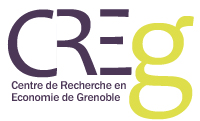 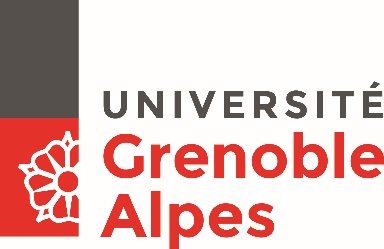  « ActualitÉ de la recherche »Mardi 24 avril, 14h30-17h30
Salle Jacques Cartier, Maison des langues et des culturesSteve PressmanProfessor of Economics at Colorado State University, in Fort Collins, Colorado and Emeritus Professor of Economics and Finance at Monmouth University in West Long Branch, New Jersey
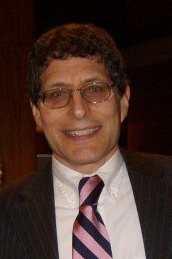 The Fall of the Middle Class and the Hair-Raising Ascent of Politicians Like Donald TrumpDiscutant : Guillaume Vallet (Creg)
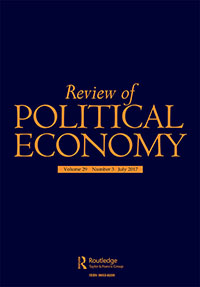 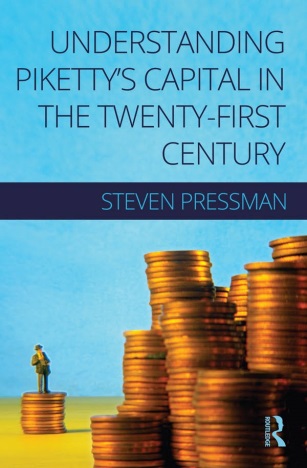 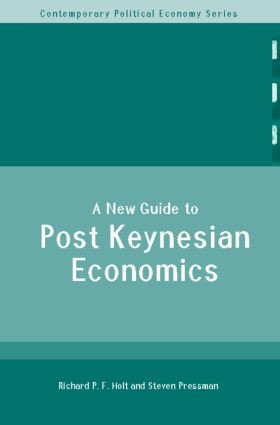 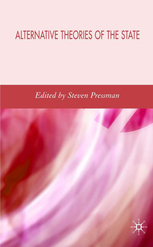 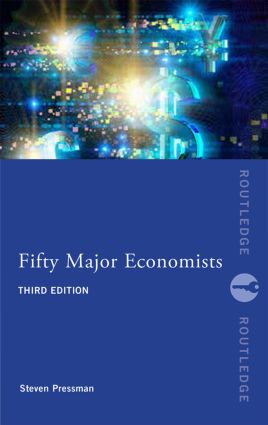 Pour tout renseignement complémentaire : creg@univ-grenoble-alpes.fr